Lesson Plan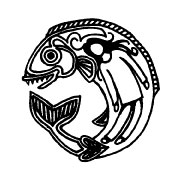 Animal Symbolism PaintingArt Educator: Cynthia CousineauSchool: Concordia UniversityTopic: Storytelling & Animal Symbolism based on First Nations Culture, with the creation of cardboard paintings of specific animals.Population: Age 7-11     Rationale: This lesson aims to foster cultural sensitivity in the studentsLearning Objectives: To encourage natural storytelling and public speaking skillsTo gain a better understanding of Indigenous culture & foster cultural sensitivityTo learn more about animalsTo foster independent research skills To practice painting and drawing skillsMaterials for Teacher:ProjectorLaptopRadio (additional)Completed prototype of art projectMaterials for Students (*=Bring to Class):Paintbrushes Cardboard paperSimple white paperPaint (black, white, and red)Scissors *Pencil *Glue *Images of Animals from Native ArtArt Form: Drawing & PaintingTechnique: Contour Line drawing & Acrylic PaintingVocabulary:Indigenous: origination from a particular place; nativeFirst Nations: The first people who lived in North America before the Europeans arrivedSymbolism: The use of symbols to represent ideas, emotions and states of mind. -Motif: A decorative image or design, which could be repeated to form a pattern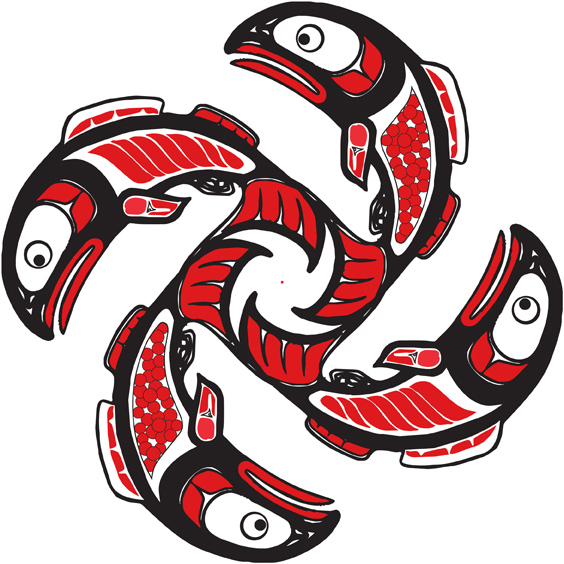 Visual Arts Competencies:To appreciate First Nations artworksTo gain an understanding of the colors used in first nations artTo draw animals as inspired by first nations artCross-Curricular Competencies:To learn about the First Nation Culture and history.To communicate a story appropriately.To use the resources available to them.Lesson Sequences & Motivation:Introduction: Show the class a short video about First Nation storytelling, followed about a PowerPoint on storytelling art. Introduce the topic to the students and discuss the needed materials. Inform the students about the techniques they will use for this project.Offer the students books or computer time to research an animal. Demonstration: Using one of the templates with an animal form already on it, or picking a page from a book which features an animal show the class which animal you will create. Give the class an example of a mythological story with that animal and what the animal represents. One a piece of white paper to draw out the form of your animal and some basic motifs.Cut out the image and place it on a cardboard paper. Trace the image from the white paper to the cardboard paper.Cut out the cardboard paper to have the shape of your animalPaint the cardboard animal using the 3 colours of paint offeredShow the entire class the finished animal, and leave it to dryWork Time: 2 hrsClean-up: 10-15 minutes to put materials away and wash up. Closure: In the following class have students prepared to discuss their creation stories about the animals they constructed.  Perphaps offer students a trip to a real gallary to see real works of First Nation Artists. 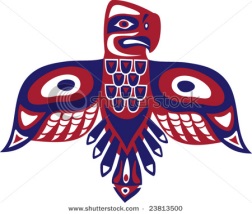 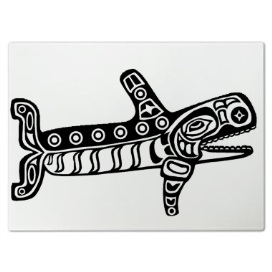 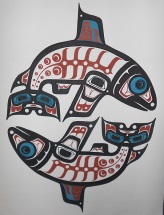 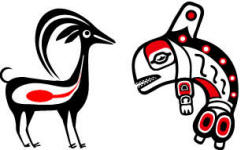 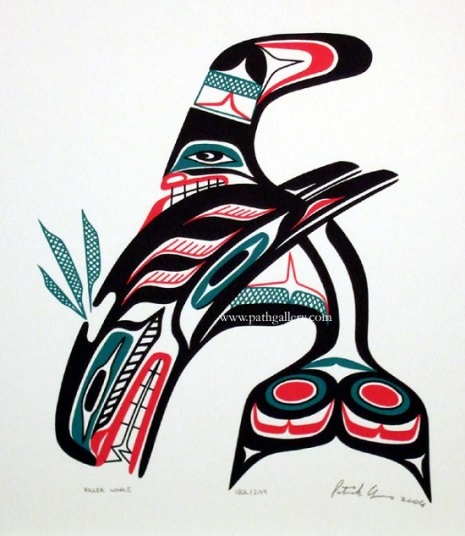 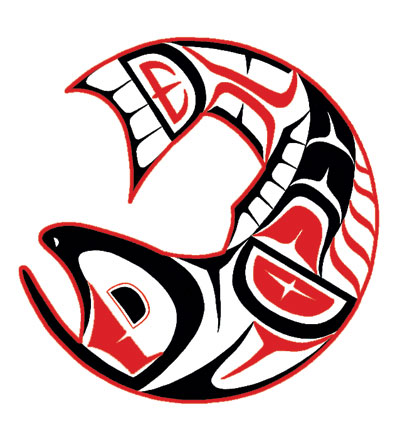  Adaptations for Diverse Learners:-Adapt the time required for the progect to fit the needs of all students. If students finish early they could start working on their story telling presentation. Assessment-Students will be evaluated on:originality of their animaluse of motifs and patternsdiversity of use of the 3 colourstheir story Resources:Websites:Animal Symbology: Shttp://shop.slcc.ca/node/5First Nations Art Projects: http://www.ehow.com/info_7936841_first-nations-art-projects.htmlVideos:Pacific Northwest Native Indian Art Carvings: http://www.youtube.com/watch?v=NpqiPztQOY0Story Telling: http://www.youtube.com/watch?v=wm9AZ3x5fpwTeaching Story telling in the classroom: http://www.youtube.com/watch?v=JrZc6eztoH4&list=PL6C773AD48C214F81Native American Relaxation Music: http://www.youtube.com/watch?v=kH8nsXpxlxU